Решение квадратных неравенств графическим способом.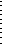 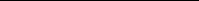 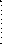 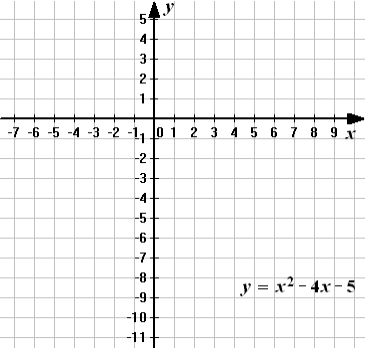 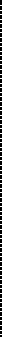 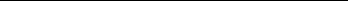 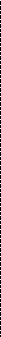 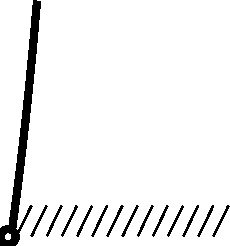 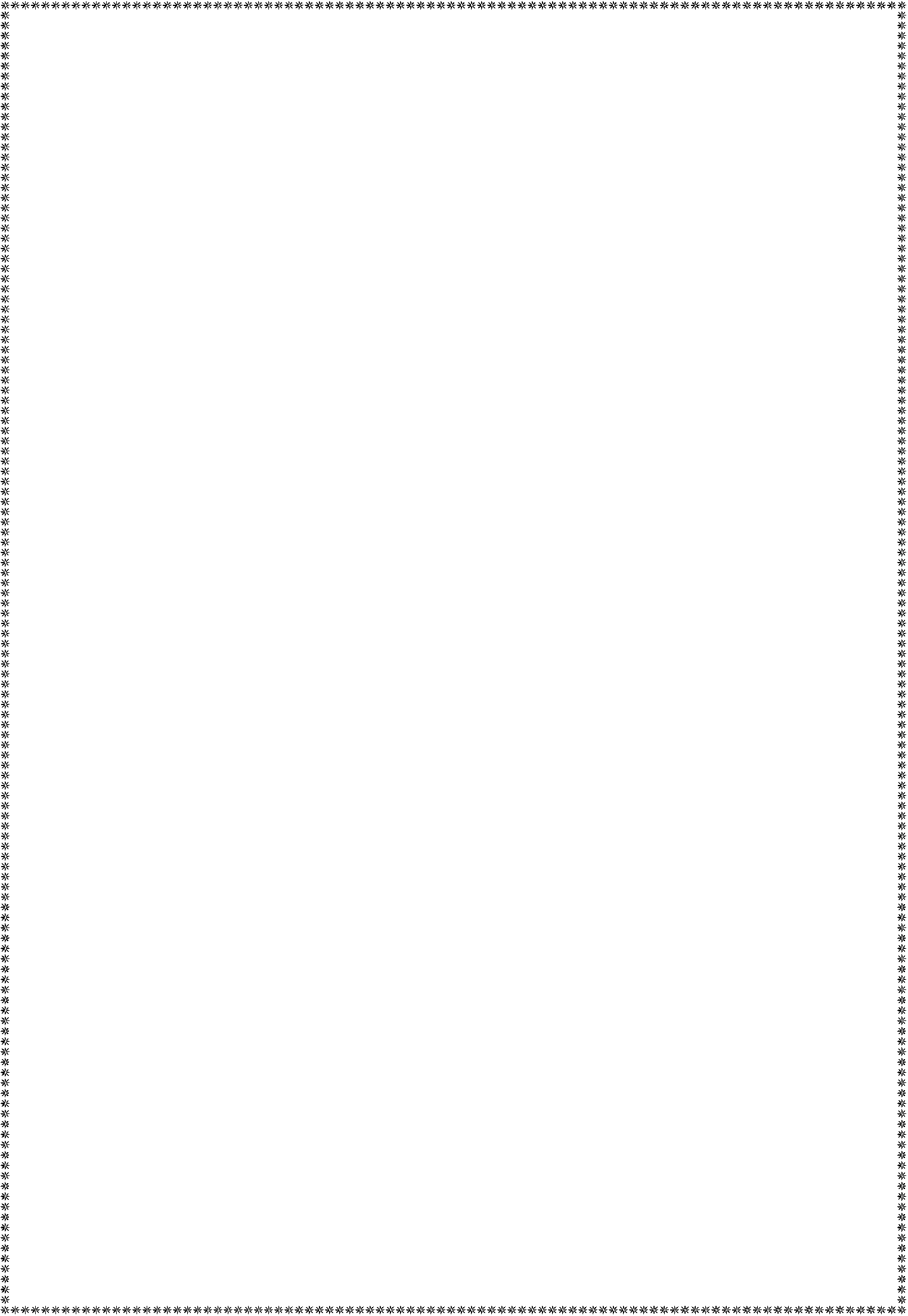 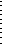 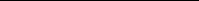 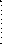 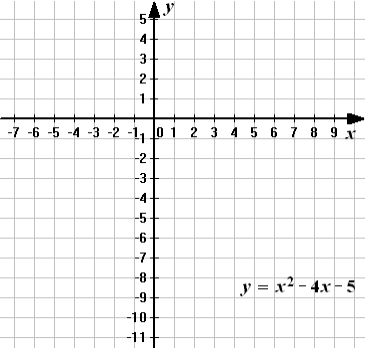 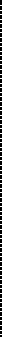 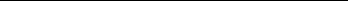 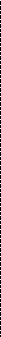 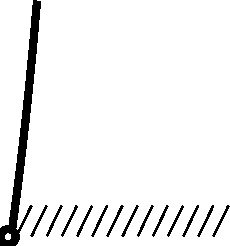 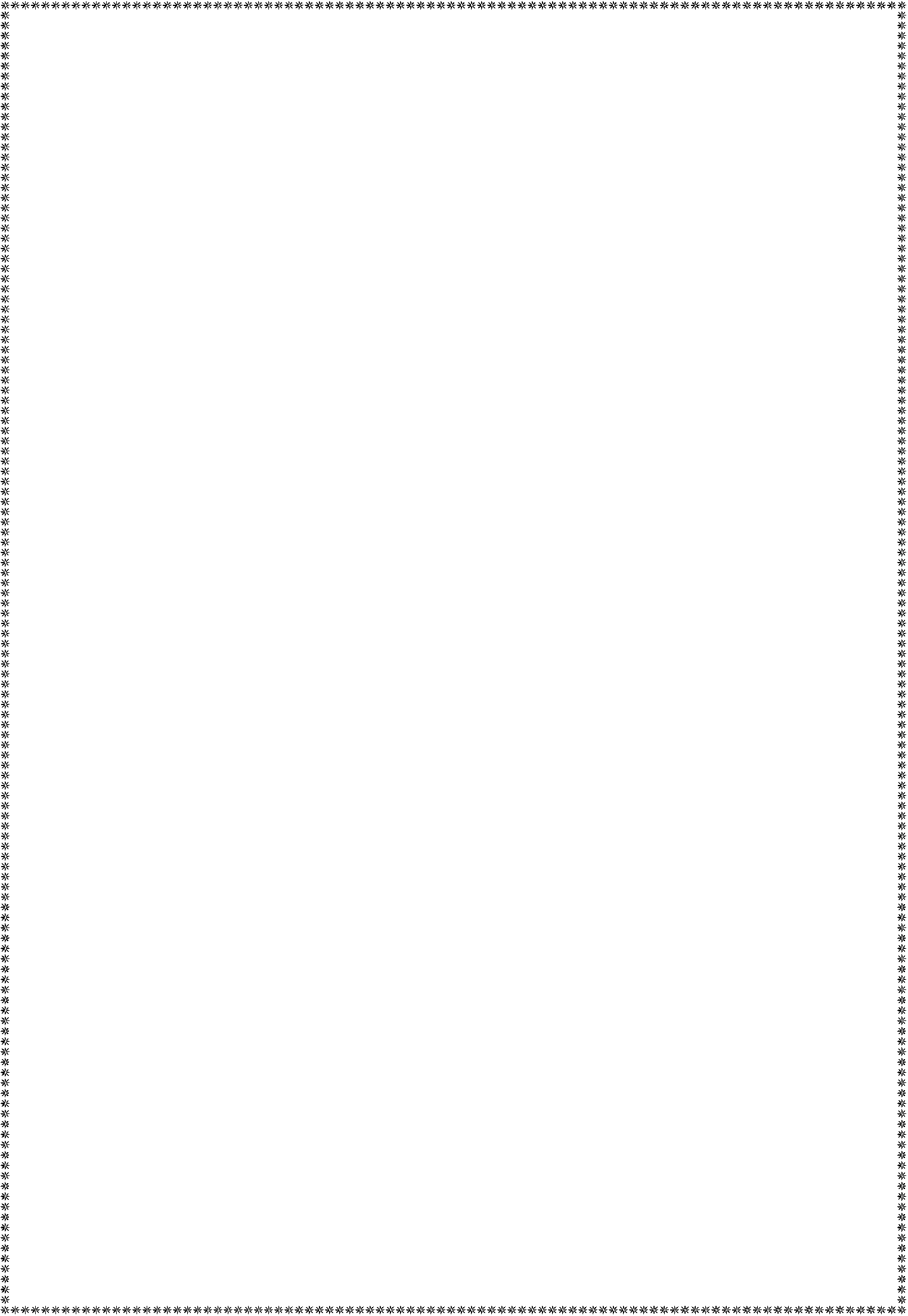 Пример 1.х2 4х5 01. Рассмотрим функцию у х2 4х5, графиком которой является парабола. Ветви параболы направлены вверх, т. к. a10.2. Находим	координаты	вершины	параболы	(xв ; ув )	по	формулам:xв 2a 212	yв 22 425 9	(2; 9)3. Находим нули функции (х ; 0) и (х2 ; 0) (если они есть), решая уравнение: x2 4x5 0Db2 4ac (4) 41(5)16203602 корнях bD 436 46 1bD	436	46 2	2a              21           24. Строим схематично график:(1; 0)(5; 0)5. На графике находим точки, соответствующие указанному неравенству (0),ординаты которых положительны (т. е. выше оси Ох), определяем, при каких значениях х получаются эти точки.6. Записываем полученные промежутки: x(; 1)(5; ).7. Ответ: (; 1)(5; ).Решение квадратных неравенств графическим способом.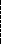 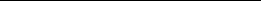 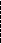 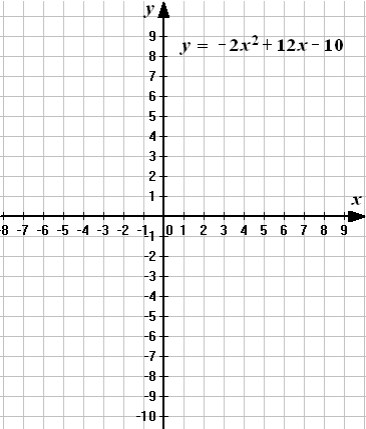 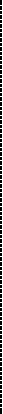 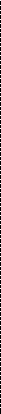 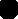 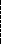 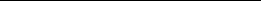 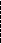 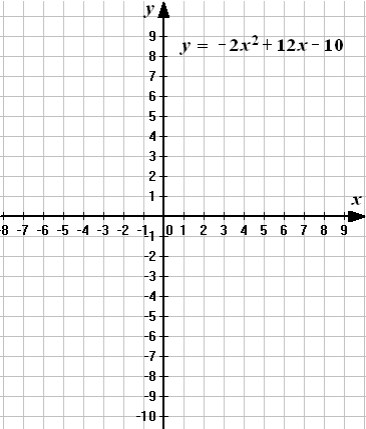 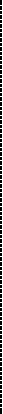 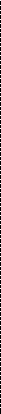 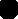 Пример 2.2х2 12х1001. Рассмотрим	функцию	у 2х2 12х10,	графиком	которой	является парабола. Ветви параболы направлены вниз, т. к. a20.2. Находим	координаты	вершины	параболы	(xв ; ув )	по	формулам:xв 2a 2(2)3;	yв 232 123108	(3; 8)3. Находим нули функции (х ; 0) и (х2 ; 0) (если они есть), решая уравнение: 2х2 12х100	:(2)х2 6х5 0Db2 4ac (6) 415 36201602 корняbD	616	64 1	2a             21           24. Строим схематично график:bD	616	64 2	2a              21           2(1; 0) и (5; 0)5. На графике находим точки, соответствующие указанному неравенству (0),ординаты которых неотрицательны (т. е. не ниже оси Ох), определяем, при каких значениях х получаются эти точки.6. Записываем полученный промежуток: x[1; 5].7. Ответ: [1; 5].Решение квадратных неравенств графическим способом.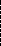 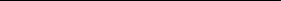 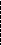 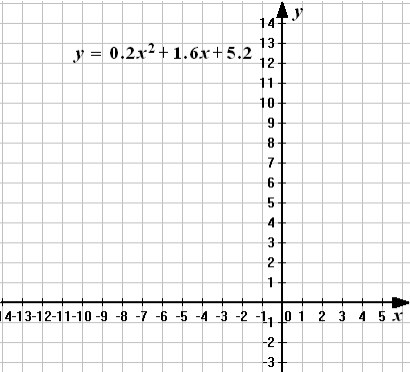 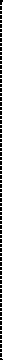 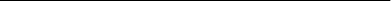 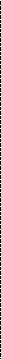 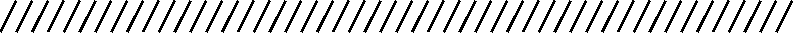 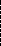 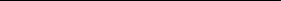 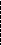 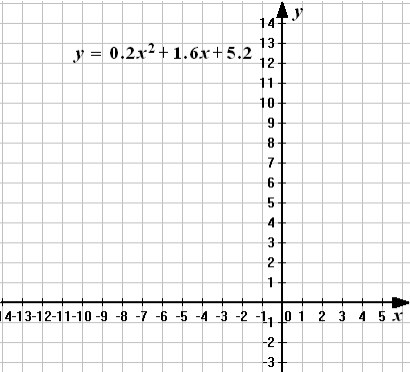 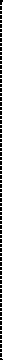 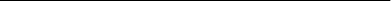 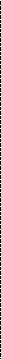 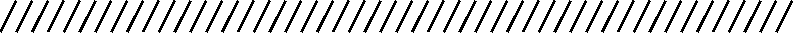 Пример 3.0,2х2 1,6х5,201. Рассмотрим функцию	у 0,2х2 1,6х5,2, графиком которой является парабола. Ветви параболы направлены вверх, т. к. a0,20.2. Находим	координаты	вершины	параболы	(xв ; ув )	по	формулам:xв 2a 20,2 4	yв 0,2(4) 1,6(4)5,23,26,45,22	(4; 2)3. Находим нули функции (х ; 0) и (х2 ; 0) (если они есть), решая уравнение: 0,2х2 1,6х5,20 : 0,2х2 8х260Db2 4ac 82 412664104400нет точек пересечения с осью Ох. 4. Строим схематично график:5. На графике находим точки, соответствующие указанному неравенству (0),ординаты которых положительны (т. е. выше оси Ох), определяем, при каких значениях х получаются эти точки.6. Все точки параболы удовлетворяют этому условию. 7. Записываем полученный промежуток: x(; ).8. Ответ: (; ).Решение квадратных неравенств графическим способом.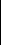 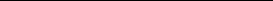 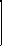 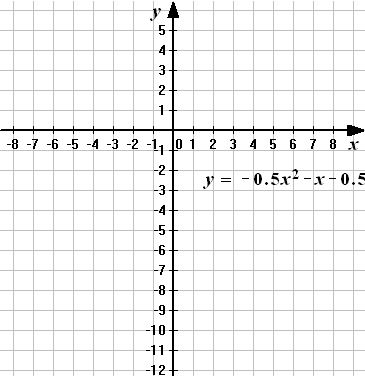 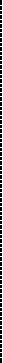 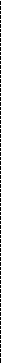 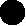 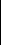 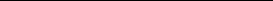 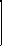 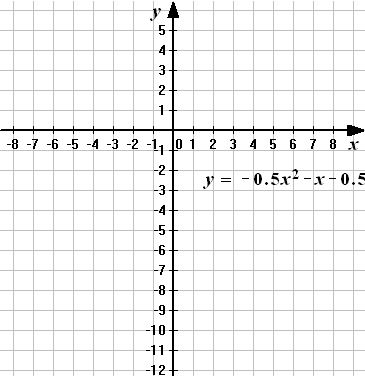 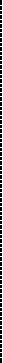 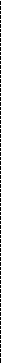 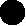 Пример 4.0,5х2 х0,501. Рассмотрим	функцию	у 0,5х2 х0,5,	графиком	которой	является парабола. Ветви параболы направлены вниз, т. к. a0,50.2. Находим	координаты	вершины	параболы	(xв ; ув )	по	формулам: xв 2a 2(0.5)1;         yв 0.5(1) (1)0.5 0               (1; 0)3. Находим нули функции (х ; 0) и (х2 ; 0) (если они есть), решая уравнение: 0.5х2 х0.5 0	(2)х2 2х10(х1) 0х10x 1	(1; 0)4. Вершина параболы совпадает с единственным нулем функции. 5. Строим схематично график:6. На графике находим точки, соответствующие указанному неравенству (0),ординаты которых неотрицательны (т. е. не ниже оси Ох), определяем, при каких значениях х получаются эти точки.7. Такая точка − единственная: x1 . 8. Ответ: 1 .Решение квадратных неравенств графическим способом.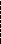 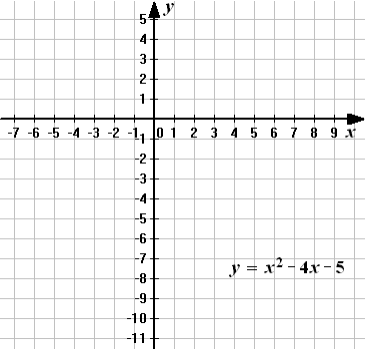 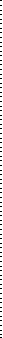 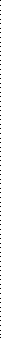 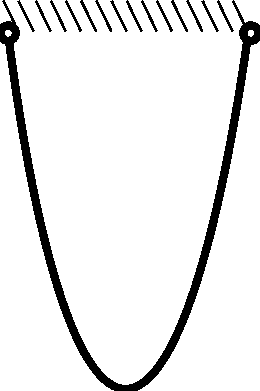 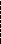 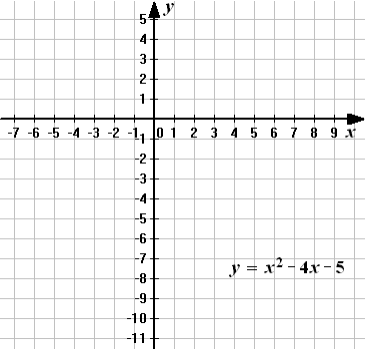 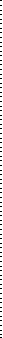 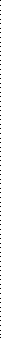 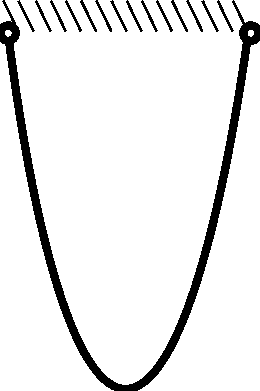 Пример 5.х2 4х501. Рассмотрим функцию у х2 4х5, графиком которой является парабола. Ветви параболы направлены вверх, т. к. a10.2. Находим	координаты	вершины	параболы	(xв ; ув )	по	формулам:xв 2a 212	yв 22 425 9	(2; 9)3. Находим нули функции (х ; 0) и (х2 ; 0) (если они есть), решая уравнение: x2 4x5 0Db2 4ac (4) 41(5)16203602 корнях bD 436 46 1bD	436	46 2	2a              21           24. Строим схематично график:(1; 0)(5; 0)5. На графике находим точки, соответствующие указанному неравенству (0),ординаты которых отрицательны (т. е. ниже оси Ох), определяем, при каких значениях х получаются эти точки.6. Записываем полученный промежуток: x( 1; 5).7. Ответ: ( 1; 5).Решение квадратных неравенств графическим способом.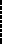 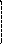 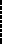 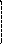 Пример 6.2х2 12х1001. Рассмотрим	функцию	у 2х2 12х10,	графиком	которой	является парабола. Ветви параболы направлены вниз, т. к. a20.2. Находим	координаты	вершины	параболы	(xв ; ув )	по	формулам:xв 2a 2(2)3;	yв 232 123108	(3; 8)3. Находим нули функции (х ; 0) и (х2 ; 0) (если они есть), решая уравнение: 2х2 12х100	:(2)х2 6х5 0Db2 4ac (6) 415 36201602 корняbD	616	64 1	2a             21           24. Строим схематично график:bD	616	64 2	2a              21           2(1; 0) (5; 0)5. На графике находим точки, соответствующие указанному неравенству (0),ординаты которых неположительны (т. е. не выше оси Ох), определяем, при каких значениях х получаются эти точки.6. Записываем полученные промежутки: x(;1][5; ).7. Ответ: (;1][5; ).Решение квадратных неравенств графическим способом.Пример 7.0,2х2 1,6х5,201. Рассмотрим функцию	у 0,2х2 1,6х5,2, графиком которой является парабола. Ветви параболы направлены вверх, т. к. a0,20.2. Находим	координаты	вершины	параболы	(xв ; ув )	по	формулам:xв 2a 20,2 4	yв 0,2(4) 1,6(4)5,23,26,45,22	(4; 2)3. Находим нули функции (х ; 0) и (х2 ; 0) (если они есть), решая уравнение: 0,2х2 1,6х5,20 : 0,2х2 8х260Db2 4ac 82 412664104400нет точек пересечения с осью Ох. 4. Строим схематично график:5. На графике находим точки, соответствующие указанному неравенству (0),ординаты которых отрицательны (т. е. ниже оси Ох), определяем, при каких значениях х получаются эти точки.6. Ни одна точка параболы не удовлетворяет этому условию. 7. Записываем полученный промежуток: xø.8. Ответ: нет решений.Решение квадратных неравенств графическим способом.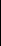 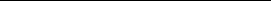 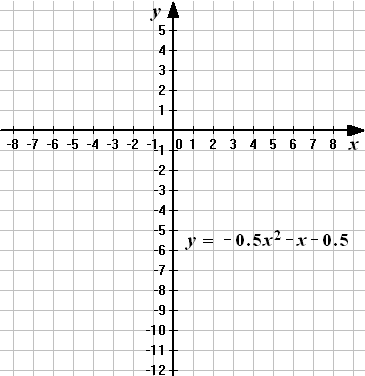 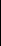 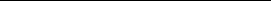 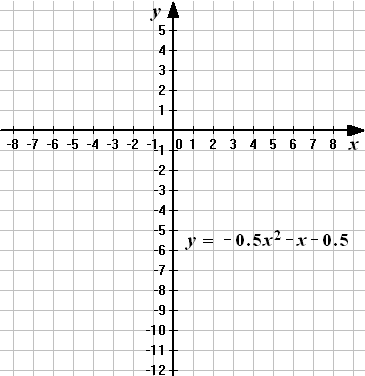 Пример 8.0,5х2 х0,501. Рассмотрим	функцию	у 0,5х2 х0,5,	графиком	которой	является парабола. Ветви параболы направлены вниз, т. к. a0,50.2. Находим	координаты	вершины	параболы	(xв ; ув )	по	формулам: xв 2a 2(0.5)1;         yв 0.5(1) (1)0.5 0               (1; 0)3. Находим нули функции (х ; 0) и (х2 ; 0) (если они есть), решая уравнение: 0.5х2 х0.5 0	(2)х2 2х10(х1) 0х10x 1	(1; 0)4. Вершина параболы совпадает с единственным нулем функции. 5. Строим схематично график:6. На графике находим точки, соответствующие указанному неравенству (0),ординаты которых неположительны (т. е. не выше оси Ох), определяем, при каких значениях х получаются эти точки.7. Все точки параболы удовлетворяют этому условию. 8. Записываем полученный промежуток: x(; ).9. Ответ: (; ).